CVC MissionTo serve the professional interests of chapter members by enhancing expertise through project management education and training, supporting PMI certifications, and promoting association with other project management professionals.To serve the professional interests of chapter members by enhancing expertise through project management education and training, supporting PMI certifications, and promoting association with other project management professionals.To serve the professional interests of chapter members by enhancing expertise through project management education and training, supporting PMI certifications, and promoting association with other project management professionals.To serve the professional interests of chapter members by enhancing expertise through project management education and training, supporting PMI certifications, and promoting association with other project management professionals.To serve the professional interests of chapter members by enhancing expertise through project management education and training, supporting PMI certifications, and promoting association with other project management professionals.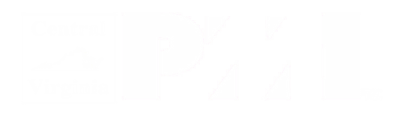 PMI Central Virginia Chapter - Board of Directors MeetingPMI Central Virginia Chapter - Board of Directors MeetingPMI Central Virginia Chapter - Board of Directors MeetingPMI Central Virginia Chapter - Board of Directors MeetingPMI Central Virginia Chapter - Board of Directors MeetingPMI Central Virginia Chapter - Board of Directors MeetingPMI Central Virginia Chapter - Board of Directors MeetingPMI Central Virginia Chapter - Board of Directors MeetingPMI Central Virginia Chapter - Board of Directors MeetingWednesday, December 4, 2017 6:00pmWednesday, December 4, 2017 6:00pmWednesday, December 4, 2017 6:00pmWednesday, December 4, 2017 6:00pmWednesday, December 4, 2017 6:00pmWednesday, December 4, 2017 6:00pmWednesday, December 4, 2017 6:00pmWednesday, December 4, 2017 6:00pmWednesday, December 4, 2017 6:00pmPhone MeetingPhone MeetingPhone MeetingPhone MeetingDial in: 641-715-3288 Access code: 701563Internet: Internet Password: Dial in: 641-715-3288 Access code: 701563Internet: Internet Password: Dial in: 641-715-3288 Access code: 701563Internet: Internet Password: Dial in: 641-715-3288 Access code: 701563Internet: Internet Password: Dial in: 641-715-3288 Access code: 701563Internet: Internet Password: Attendees & Quorum StatusAttendees & Quorum StatusAttendees & Quorum StatusAttendees & Quorum StatusAttendees & Quorum StatusAttendees & Quorum StatusAttendees & Quorum StatusAttendees & Quorum StatusAttendees & Quorum StatusExecutive Board MembersExecutive Board MembersExecutive Board MembersExecutive Board MembersExecutive Board MembersExecutive Board MembersExecutive Board MembersExecutive Board MembersExecutive Board MembersPresidentPresidentKelly Evans, PMPXXExecutive VP Executive VP Kerrie Arkwell, PMPXVP CommunicationVP CommunicationBob Ramos, PMPXXVP EducationVP EducationSharon Robbins, PMPXVP OperationsVP OperationsRonald Younger, PMPXXVP FinanceVP FinanceCindy Parcell, PMP, PMI-ACPXDirectorsDirectorsDirectorsDirectorsDirectorsDirectorsDirectorsDirectorsDirectorsAdvertisingAdvertisingOutreachOutreachProf DevelopmentProf DevelopmentPartnershipsPartnershipsChris Mauck, PMPCharlottesvilleCharlottesvilleBrent Rodgers, PMPPMIEF CoordinatorPMIEF CoordinatorBrett Sheffield, PMPCorrespondenceCorrespondencePMO Practice GroupPMO Practice GroupRick Kaerwer, PMPDirector-at-LargeDirector-at-LargeRegistration OperationsRegistration OperationsLeslie DeBruyn, PMPEvent OperationsEvent OperationsDavid Maynard, PMPRichmondRichmondEvent PlanningEvent PlanningTeresa Younger, MATSecretarySecretarySuresh Raju, PMP, PgMP, RMP, ACPFinancial OversightFinancial OversightNeil Halpert, CPA, PMP, CSMSponsorshipSponsorshipGOV Practice GroupGOV Practice GroupSam Henderson, PMPSymposiumSymposiumGail Gilstrap, PMPXMarketingMarketingTechnologyTechnologyEd Foster, PMPMembershipMembershipJason Plotkin, PMPToastmastersToastmastersSteve Williams, PMPMilitary LiaisonMilitary LiaisonVolunteerismVolunteerismPhil DotyXXWebmasterWebmasterPaul Gilbo, PMPAlso PresentAlso PresentAlso PresentAlso PresentAlso PresentAlso PresentAlso PresentAlso PresentAlso Present		A= Attended; P= On-Phone		A= Attended; P= On-Phone		A= Attended; P= On-Phone		A= Attended; P= On-Phone		A= Attended; P= On-Phone		A= Attended; P= On-Phone		A= Attended; P= On-Phone		A= Attended; P= On-Phone		A= Attended; P= On-PhoneAgendaAgendaAgendaAgendaAgenda ItemPersonDiscussion/MotionOpen MeetingOpen MeetingOpen MeetingOpen MeetingReview & Approve AgendaKerrieReview & Approve Prior BoD Meeting MinutesKerrieStrategic ItemsStrategic ItemsStrategic ItemsStrategic ItemsVolunteer Recognition DinnerBobBob confirmed that Courtney Lynch is the speaker for the volunteer recognition dinner.   Bob is cleaning up the volunteer list.  Kerrie is working on the gifts, she needs to understand the budget for gifts.  Kerrie will work with registration regarding the flow that evening.  A motion was made to reallocate funds to the gifts.  Cindy made the motion, Kelly seconded and all approved.  Decorations and cake will be in 2018 budget.  Sharon working on the award with CPDean.  Ron is confirming the registration code works before we send out.Final transition of members rolling off boardSharonInvoice due by Dec. 15CyndiFollow up to strategy sessionKerrieStrategy session will be held in January.  Will work on the budget at this next session Area ItemsArea ItemsArea ItemsArea ItemsFinanceCindyCommunicationsBobEducationSharonWriting item on Tom Cray for newsletter will go out in Dec  OperationsRonNeeds to spend some time with Phil on his communications duties.  Working on the registration code for the VRD.  Working on the new email system.   Will be in place by this weekend.  Executive VPKerriePresidentKellyNew Action ItemsSureshOld Action ItemsSureshAdjournmentKerrieCurrent Action ItemsCurrent Action ItemsCurrent Action ItemsAction ItemResponsibleDue DateLook at the recognition script, timeKelly12/4Follow up with FLiPM to determine volunteersKelly12/4Update the recognition script and send to KellyBob12/4Registration for VRD and manning the tableKerrie12/4Find NDA and send to Gail and Phil to signKellyOlder Action ItemsOlder Action ItemsOlder Action ItemsAction ItemResponsibleDue DateAdd personal email of the Full Board Members to the group email after getting permissionRon11/1Reach out to Paul Gilbo regarding the By-Law questionRonCompleteReach out to the PM Symposium sponsors regarding makeup planBobCompleteResearch & resolve the discrepancies in PM Symposium payments by some of the participantsCindy, Ron & Sharon1/18Reach out to Courtney Lynch as the keynote speaker for our Volunteer Recognition dinner on 01/17/2018BobCompleteLook in to the cost factor of ZoroRonCompleteFollow up with Jennifer regarding the FLiPM $500 scholarship in 2017KellyComplete DecisionsQuestions / IssuesQuestions / IssuesQuestion / IssueApproach / ResolutionMonthly Checklist (complete before Board meeting)Monthly Checklist (complete before Board meeting)Monthly Checklist (complete before Board meeting)Monthly Checklist (complete before Board meeting)Monthly Checklist (complete before Board meeting)EventTimeActivityVice PresidentStatusCharlottesvilleLast MonthInvoiceRon, CindyThis MonthProgram set-upSharon, Ronemail ScheduledRonNext MonthProgram set-upSharon, RonRichmondLast MonthInvoiceRon, CindySurveySharonThis MonthProgram set-upSharon, Ronemail ScheduledRonNext MonthProgram set-upSharon, RonToastmastersThis MonthMeetings set-upRonThis MonthEmail scheduledRonNext MonthMeetings set-upRonShare Registration ListsLast MonthSend for Survey (Sharon)Send for PDU (Suresh)RonVolunteer ListLast MonthAdd Volunteers to WebsiteRonPDUsLast MonthPDUs reported to PMIRonAnnouncement SlidesThis MonthUpdatedKellyNewsletterLast MonthNewsletter sentBobThis MonthNewsletterBobPresident’s LetterThis MonthLetter preparedKellyBoard MinutesLast MonthLast month’s minutes postedRonNew Volunteers (complete before Board meeting)New Volunteers (complete before Board meeting)New Volunteers (complete before Board meeting)Vice PresidentCommitteeNew Volunteer NamesVolunteer Recrutment (complete before Board meeting)Volunteer Recrutment (complete before Board meeting)Volunteer Recrutment (complete before Board meeting)Volunteer Recrutment (complete before Board meeting)Vice PresidentCommitteeVolunteer RoleVRMS ID